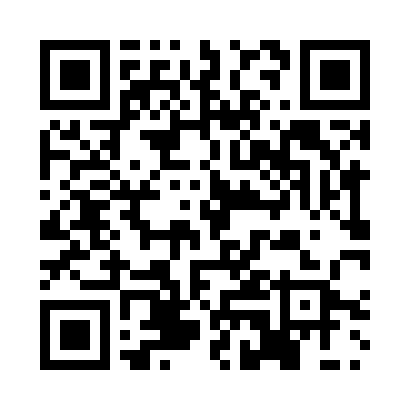 Prayer times for Beolette, BelgiumWed 1 May 2024 - Fri 31 May 2024High Latitude Method: Angle Based RulePrayer Calculation Method: Muslim World LeagueAsar Calculation Method: ShafiPrayer times provided by https://www.salahtimes.comDateDayFajrSunriseDhuhrAsrMaghribIsha1Wed3:526:141:365:388:5911:112Thu3:496:121:365:389:0111:143Fri3:456:101:365:399:0211:174Sat3:426:081:365:409:0411:195Sun3:396:071:365:409:0511:226Mon3:366:051:365:419:0711:257Tue3:326:031:365:429:0811:288Wed3:296:021:355:429:1011:319Thu3:256:001:355:439:1111:3410Fri3:225:591:355:439:1311:3711Sat3:205:571:355:449:1411:4012Sun3:205:561:355:449:1611:4313Mon3:195:541:355:459:1711:4414Tue3:195:531:355:469:1911:4415Wed3:185:511:355:469:2011:4516Thu3:175:501:355:479:2211:4617Fri3:175:491:355:479:2311:4618Sat3:165:471:355:489:2411:4719Sun3:165:461:365:489:2611:4720Mon3:155:451:365:499:2711:4821Tue3:155:441:365:499:2811:4922Wed3:155:421:365:509:3011:4923Thu3:145:411:365:509:3111:5024Fri3:145:401:365:519:3211:5025Sat3:135:391:365:519:3311:5126Sun3:135:381:365:529:3511:5227Mon3:135:371:365:529:3611:5228Tue3:125:361:365:539:3711:5329Wed3:125:351:365:539:3811:5330Thu3:125:351:375:549:3911:5431Fri3:125:341:375:549:4011:54